Poradnia Psychologiczno-Pedagogiczna Nr 7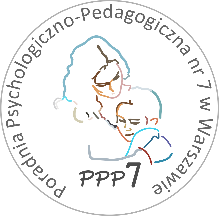 02-524 Warszawa, ul. Narbutta 65/71,  tel. 0 22 849 99 98, 0 22 849 98 03www.ppp7.pl , poradnia@ppp7.pl TERAPIA FUNKCJI WZROKOWYCHdla dzieci z kl. 0-III szkoły podstawowejInformujemy, że w roku szkolnym 2023/24  prowadzimy zajęcia mające na celu usprawnienie funkcji wzrokowych .Celem zajęć jest usprawnienie  funkcji wzrokowych : ruchy gałek, konwergencja,akomodacja.ODBIORCY: dzieci z kl. 0-III z zaburzeniami funkcji wzrokowychORGANIZACJA: zajęcia odbywają się raz w tygodniu w PPP7, prowadzone będą przez cały rok szkolny ZAPISY: po badaniach funkcji wzrokowychOstatecznej kwalifikacji dokonuje terapeuta funkcji wzrokowych.termin zajęć:	wtorek godz. 15.00 ,	środa godz. 14.00osoby prowadzące: Elżbieta Rybak- psycholog, terapeuta widzenia i SI                                  Jolanta Kubicka-Błażejczyk- pedagog, terapeuta widzenia